 Vadovaudamasi Lietuvos Respublikos vietos savivaldos įstatymo 16 straipsnio 4 dalimi, Pagėgių savivaldybės tarybos veiklos reglamento, patvirtinto Pagėgių savivaldybės tarybos 2017 m. spalio 2 d. sprendimu Nr. T-144 „Dėl Pagėgių savivaldybės tarybos veiklos reglamento patvirtinimo”, 161, 230 punktais ir atsižvelgdama į Pagėgių savivaldybės tarybos nario Edgaro Kuturio 2018 m. vasario 27 d. paklausimą,  Pagėgių savivaldybės taryba  n u s p r e n d ž i a:1. Įpareigoti pateikti prašomą informaciją:1.1. Kiek, kokiu krūviu ir kas (konkrečiai nurodant vardus ir pavardes) dirba VšĮ „Sporto ir turizmo centre“.1.2. Kokią sumą per 2017 m. VšĮ „Sporto ir turizmo centras“ išleido įstaigos darbuotojams darbo užmokesčiui sumokėti.1.3. Kitų Pagėgių savivaldybės lėšų išlaidų analizę už 2017 m. (kurui, gėlėms, komandiruotpinigiams, reprezentacijai, suvenyrams ir kt.).1.4. VšĮ „Sporto ir turizmo centro“ 2018 m. visą veiklos programos patvirtintą kopiją.2. Sprendimą paskelbti Pagėgių savivaldybės interneto svetainėje www.pagegiai.lt. Šis sprendimas gali būti skundžiamas Regionų apygardos administracinio teismo Klaipėdos rūmams (Galinio Pylimo g. 9, 91230 Klaipėda) Lietuvos Respublikos administracinių bylų teisenos įstatymo nustatyta tvarka per 1 (vieną) mėnesį nuo sprendimo priėmimo dienos. SUDERINTA:Administracijos direktorė	  Dainora ButvydienėKalbos ir archyvo tvarkytoja                                                              	              Laimutė MickevičienėBendrojo ir juridinio skyriaus vyriausiasis specialistas	        Valdas VytuvisParengė Edgaras Kuturys,Pagėgių savivaldybės Tarybos narysPagėgių savivaldybės tarybosveiklos reglamento2 priedasPAGĖGIŲ SAVIVALDYBĖS TARYBOS SPRENDIMO PROJEKTOdėl INFORMACIJOS PATEIKIMOAIŠKINAMASIS RAŠTAS2018-06-13Parengto projekto tikslai ir uždaviniaiGauti informaciją apie VšĮ „Sporto ir turizmo centras“.Kaip šiuo metu yra sureguliuoti projekte aptarti klausimaiSprendimo projektas parengtas vadovaujantis Lietuvos Respublikos vietos savivaldos įstatymo 16 straipsnio 4 dalimi ir atsižvelgiant į Pagėgių savivaldybės tarybos 2017 m. spalio 02 d. sprendimą Nr. T-144 „Dėl Pagėgių savivaldybės tarybos veiklos reglamento patvirtinimo“.Kokių teigiamų rezultatų laukiamaBus pateikta informacija apie VšĮ „Sporto ir turizmo centro“ veiklą.Galimos neigiamos priimto projekto pasekmės ir kokių priemonių reikėtų imtis, kad tokių pasekmių būtų išvengta.Neigiamų pasekmių nenumatyta.Kokius galiojančius aktus (tarybos, mero, Savivaldybės administracijos direktoriaus) reikėtų pakeisti ir panaikinti, priėmus sprendimą pagal teikiamą projektą.Nereikės pakeisti ir panaikinti priėmus sprendimą pagal teikiamą projektą.Jeigu priimtam sprendimui reikės kito tarybos sprendimo, mero potvarkio ar administracijos direktoriaus įsakymo, kas ir kada juos turėtų parengti.Nereikės priimti kito spendimo priimtam sprendimui.Ar reikalinga atlikti sprendimo projekto antikorupcinį vertinimąŠis sprendimas antikorupciniu požiūriu nevertinamas.Sprendimo vykdytojai ir įvykdymo terminai, lėšų, reikalingų sprendimui įgyvendinti, poreikis (jeigu tai numatoma – derinti su Finansų skyriumi)Vykdytojas VšĮ „Sporto ir turizmo centras“. Nenumatyta derinti su Finansų skyriumi.Projekto rengimo metu gauti specialistų vertinimai ir išvados, ekonominiai apskaičiavimai (sąmatos) ir konkretūs finansavimo šaltiniaiNeigiamų specialistų vertinimų ir išvadų negauta.  Projekto rengėjas ar rengėjų grupė.Tarybos narys Edgaras Kuturys, tel. 8 656 14 001, el. p. e.kuturys@pagegiai.ltKiti, rengėjo nuomone, reikalingi pagrindimai ir paaiškinimai.Nėra kitų rengėjo pagrindimų ir paaiškinimų.Tarybos narys		                                                               Edgaras Kuturys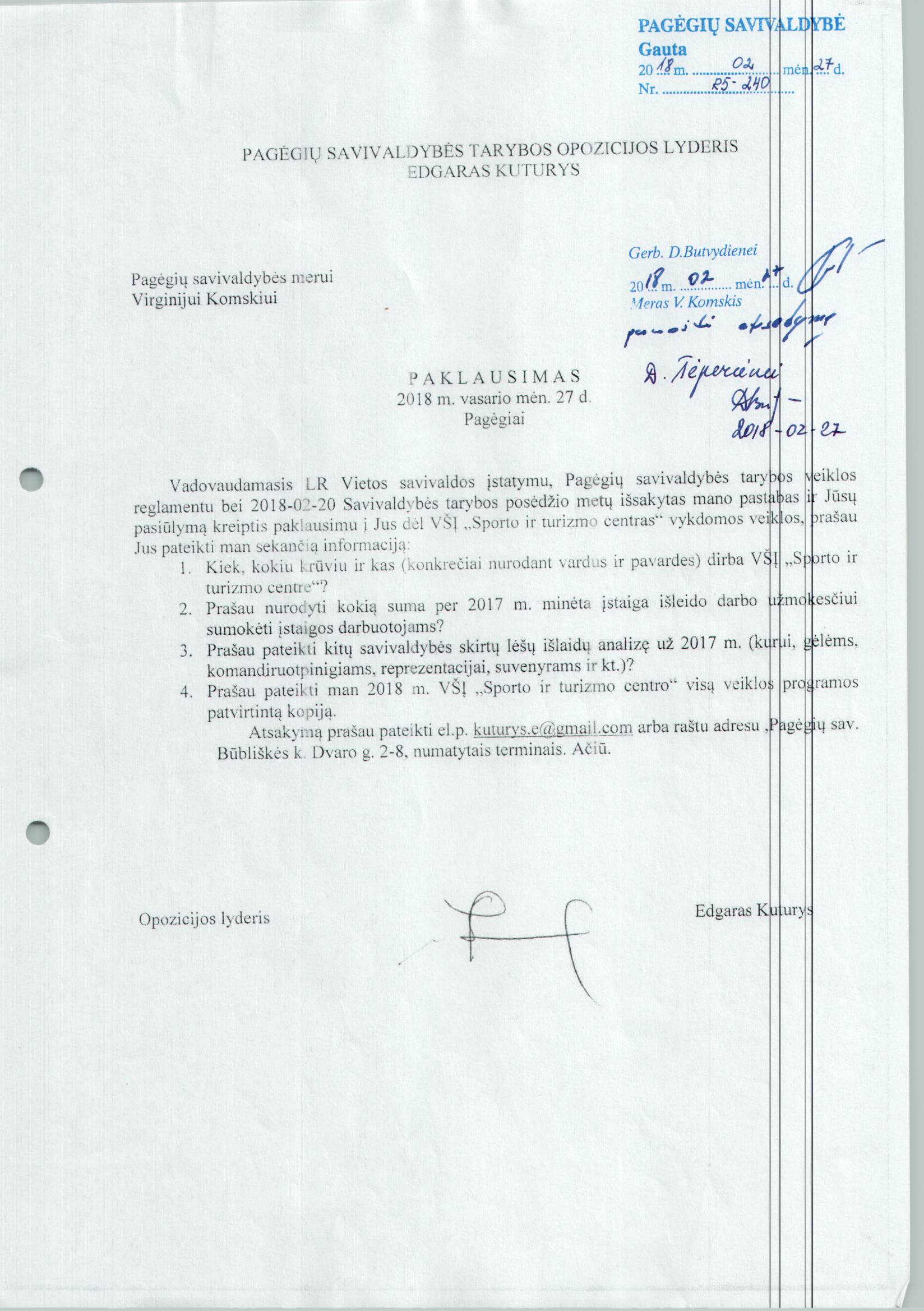 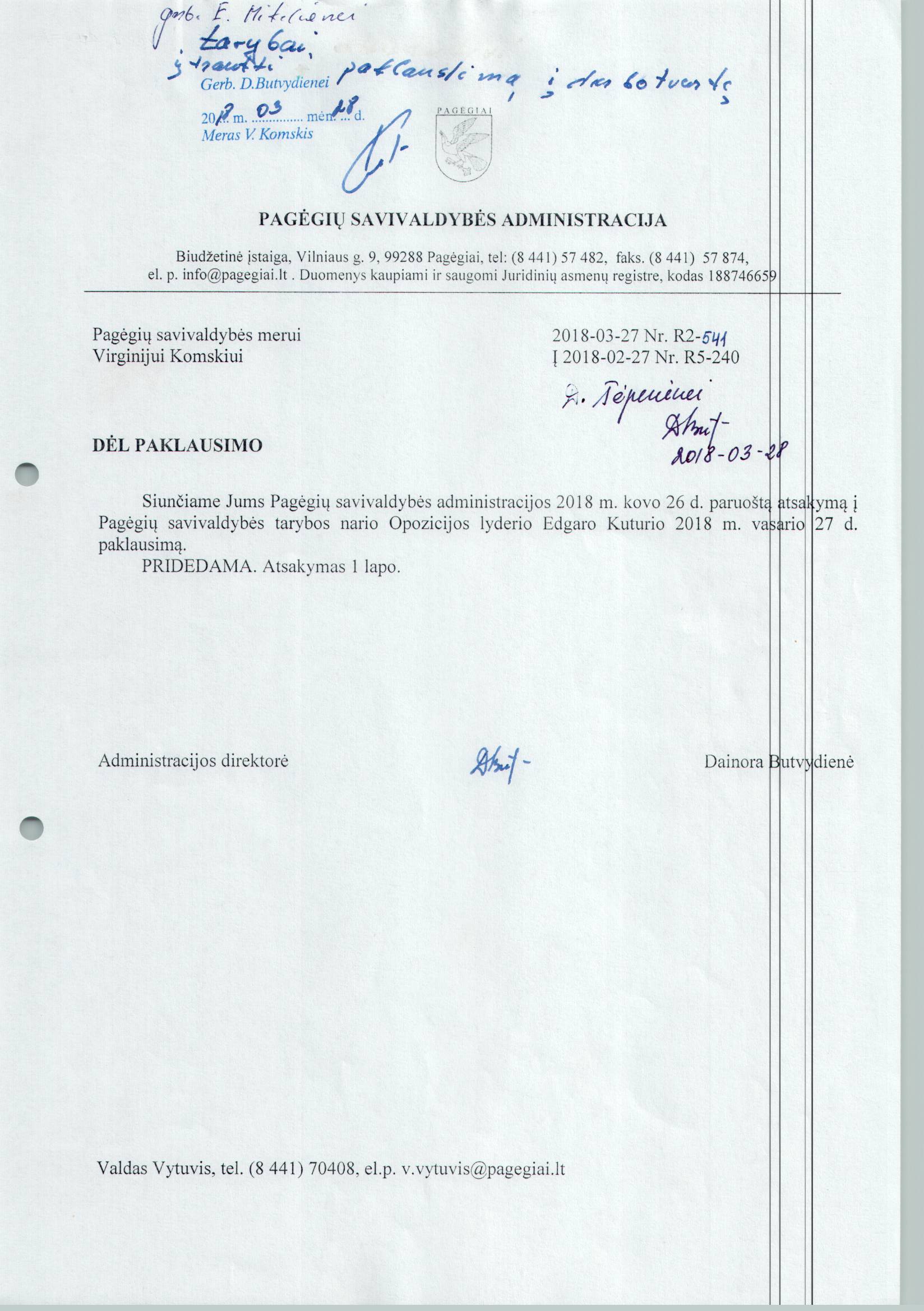 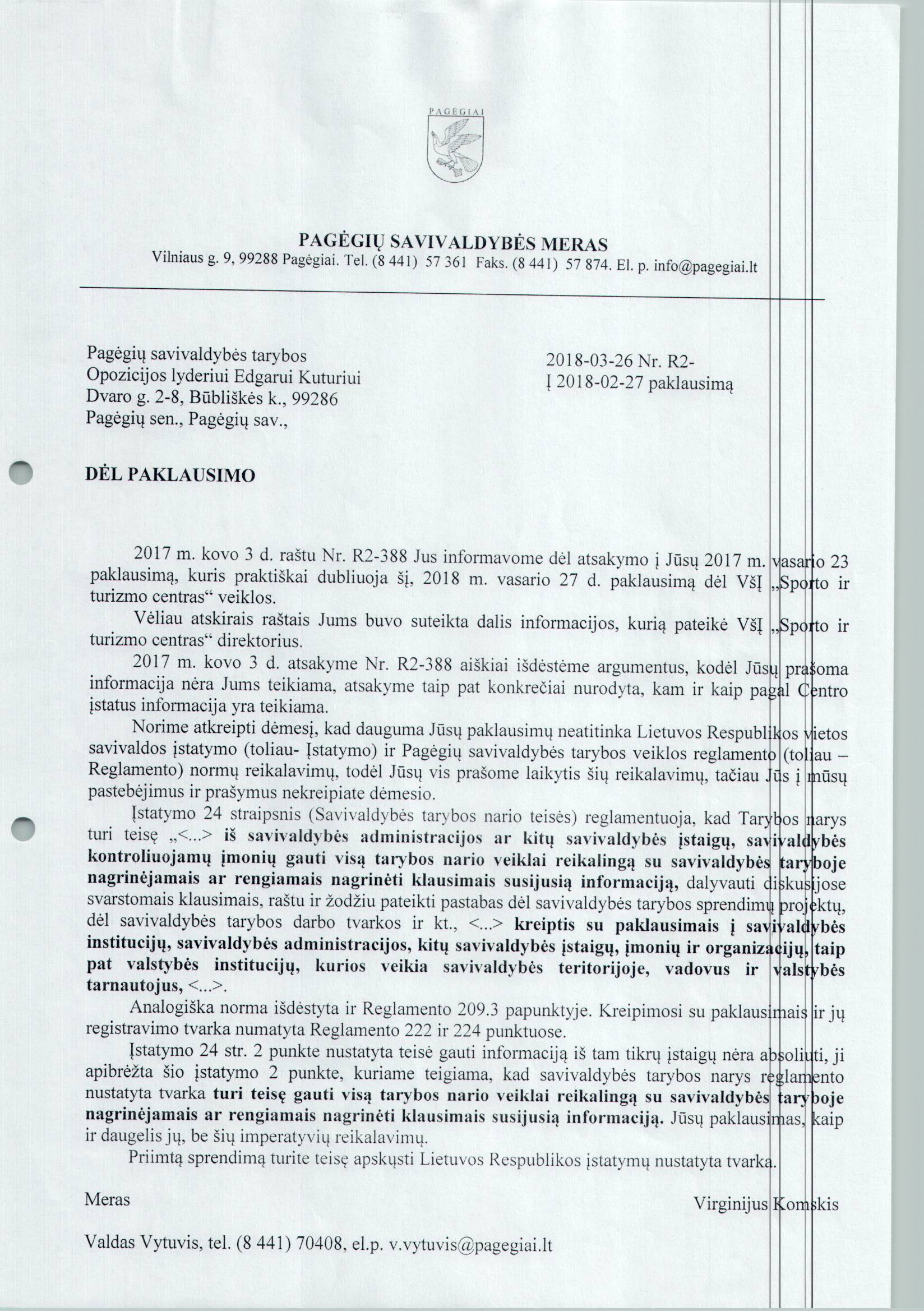 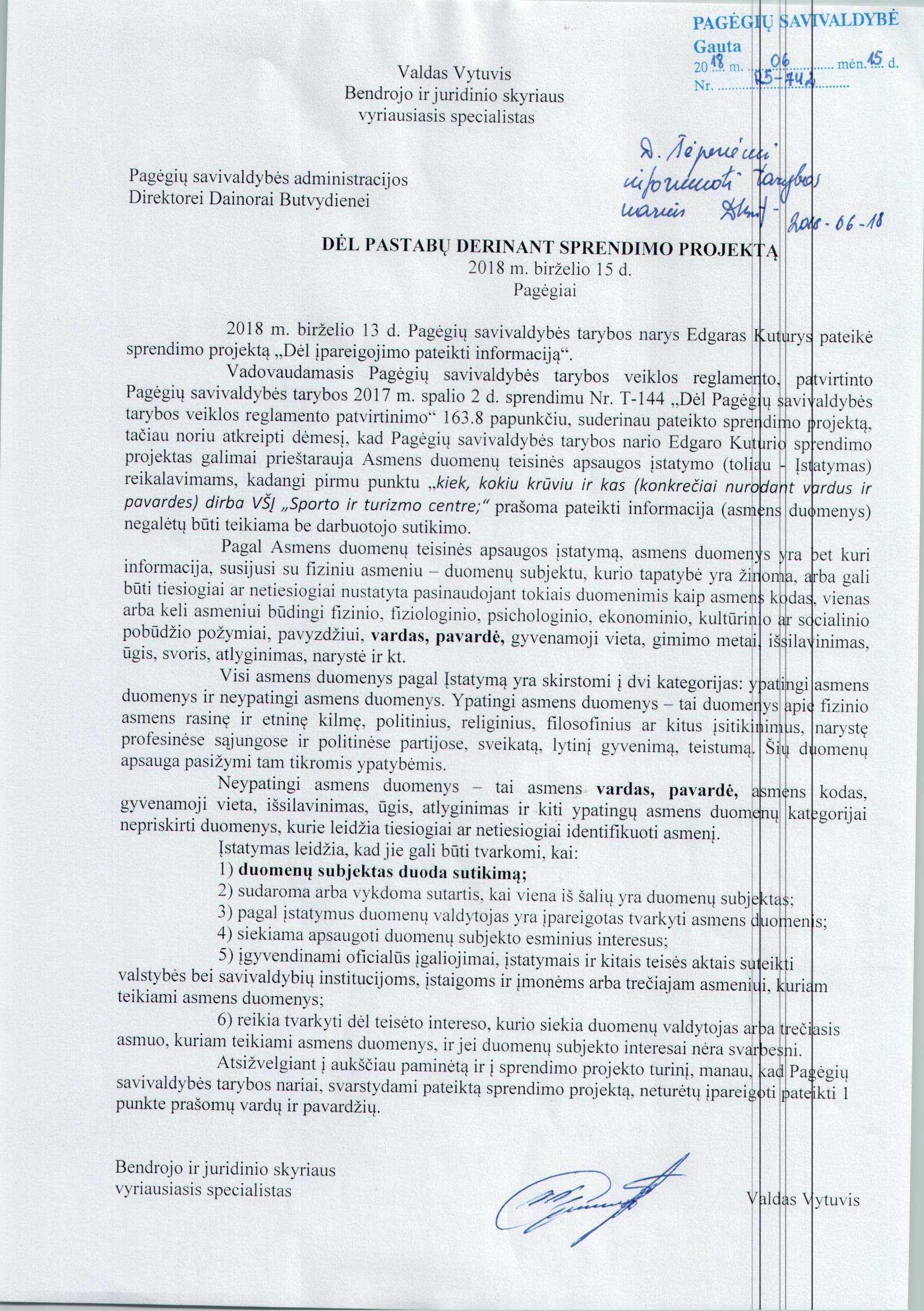                                                                                                                              Projektas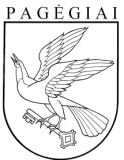 Pagėgių savivaldybės tarybaSPRENDIMASdėl ĮPAREIGOJIMO PATEIKTI INFORMACIJĄ2018 m. birželio 14 d. Nr. T1-99Pagėgiai